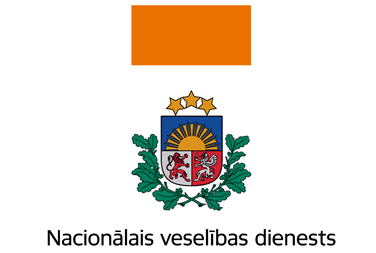 Gadījumu skaitu uzņemšanas nodaļā veido stacionāro hospitalizāciju skaits un ambulatoro epizožu skaits uzņemšanas nodaļā (1.-6.epizode)Atskaite ietver stacionārās kartes apmaksājamā statusā, ar izrakstīšanas datumu no 1.janvāra līdz 31.decembrim un ambulatoros talonus apmaksājamā statusā, kuriem epizodes sākuma datums uzrādīts no 1.janvāra līdz 31.decembrimMetadatiNosaukumsHospitalizēto pacientu īpatsvars no kopējā uzņemšanas nodaļas pacientu skaitaDefinīcijaHospitalizāciju skaita īpatsvars no kopējā uzņemšanas nodaļā apkalpoto ambulatoro un stacionāro pacientu skaitaRādītāja klasifikācija Uz personu vērsta aprūpeEfektivitāteDrošībaLabāka veselība un labklājībaVeselības aprūpes resursiPārvaldība, vadība Datu avots-Nacionālā veselības dienesta Stacionāro pakalpojumu datu bāze-Nacionālā veselības dienesta Ambulatoro pakalpojumu datu bāzeAprēķins(Hospitalizāciju skaits / Uzņemšanas nodaļas gadījumu skaits) *100SkaitītājsHospitalizāciju skaitsSaucējsUzņemšanas nodaļas gadījumu skaits = stacionāro hospitalizāciju skaits + ambulatoro epizožu skaits uzņemšanas nodaļā (1.-6.epizode)Iekļaušanas kritēriji- Ambulatorās epizodes uzņemšanas nodaļā (1.-6.epizode)- Visas hospitalizācijasIzslēgšanas kritērijiDatu pilnīgums 100%Datu apkopošanas biežums Katru dienuReizi nedēļāReizi mēnesīReizi ceturksnīReizi pusgadāReizi gadāMērķa grupaUzņemšanas nodaļā ārstētie pacientiRādītāja monitorēšanas biežums Katru dienuReizi nedēļāReizi mēnesīReizi ceturksnīReizi pusgadāReizi gadāRādītāja ziņošanas biežums Katru dienuReizi nedēļāReizi mēnesīReizi ceturksnīReizi pusgadāReizi gadāRādītāja aptvere NacionālaReģionāla Ārstniecības iestāžu līmenīVieta, kur rādītājs publicēts NVD mājaslapaSPKC mājaslapaLatvijas veselības aprūpes statistikas gadagrāmataNav publiski pieejams